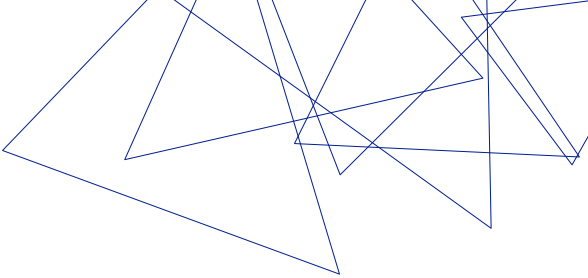 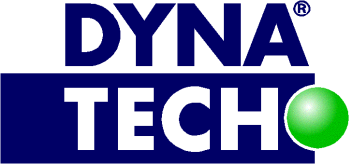 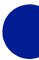 SMLOUVA O POSKYTOVÁNÍ SLUŽEB   č. KŘÚ/22/24239  Uzavřená ve smyslu ustanovení § 1746 zákona č. 89/2012 Sb., občanského zákoníku  (dále jen „smlouva“) mezi následujícími smluvními stranami:  DYNATECH s.r.o.   sídlo: 	Brno, Londýnské nám. 853/1, 639 00 Brno   IČO: 	25501003  DIČ: 	CZ25501003  zapsaná: 	C 28196 vedená u Krajského soudu v Brně  zastoupená: 	Mgr. Miloslavem Kvapilem, jednatelem   tel.: 	 e-mail: 	 bankovní spojení: 	19-9090420287/0100   
na straně jedné  (dále jen „Poskytovatel“)   a  Pardubický kraj   sídlo:  	Komenského nám. 125, 532 11 Pardubice    IČO:  	70892822  DIČ: 	 CZ70892822  zastoupená:  	PhDr.  Janou  Hanikovou,  vedoucí  kanceláře  ředitele  úřadu  tel.:  	 e-mail:  	bankovní spojení: 	78-9025640267/0100  na straně druhé  (dále jen „Objednatel“)        (Poskytovatel a Objednatel dále společně jen jako „smluvní strany“ nebo jednotlivě  jen „smluvní strana“)  1/15  Čl. I  Úvodní ustanovení  1.  Účelem 	smlouvy 	je 	naplnění 	potřeby 	Objednatele 	spočívající 	v 	řádném  uveřejňování smluv v Registru smluv v souladu se z. č. 340/2015 Sb., o zvláštních  podmínkách účinnosti některých smluv, uveřejňování těchto smluv a o registru  smluv (zákon o registru smluv) ve znění pozdějších předpisů (dále jen „Zákon  o registru“).   2.  Tato smlouva je uzavřena podle zákona č. 89/2012 Sb., občanský zákoník (dále  jen „NOZ“), a to na základě veřejné zakázky malého rozsahu, systémové číslo  P22V00000460  s  názvem  „Systém  průběžného  auditování  smluv“  zadávané  mimo režim zákona č. 134/2016 Sb., o zadávání veřejných zakázek, a to v souladu  s jeho § 31.  3. 	Smluvní strany prohlašují, že údaje uvedené v záhlaví této smlouvy odpovídají  skutečnosti v době uzavření smlouvy. Změny údajů se zavazují bez zbytečného  odkladu oznámit druhé smluvní straně.  4. 	Smluvní strany prohlašují, že jsou způsobilé uzavřít tuto smlouvu, stejně jako  způsobilé  nabývat  v rámci  právního  řádu  vlastním  právním  jednáním  práva  a povinnosti.  5. 	Poskytovatel  prohlašuje,  že  je  odborně  způsobilý  k zajištění  předmětu  této  smlouvy.  6. 	Poskytovatel prohlašuje, že není nespolehlivým plátcem DPH a že v případě, že by  se jím v průběhu trvání smluvního vztahu stal, tuto informaci neprodleně sdělí  Objednateli.  7. 	Objednatel prohlašuje, že není nespolehlivým plátcem DPH a že v případě, že by  se jím v průběhu trvání smluvního vztahu stal, tuto informaci neprodleně sdělí  Poskytovateli.  Čl. II.  Předmět smlouvy  1. 	Předmětem této smlouvy je závazek Poskytovatele Objednateli poskytovat službu  průběžného auditování smluv uveřejněných v ISRS (informační systém registru  smluv) 	dle 	Zákona 	o 	registru 	smluv 	prostřednictvím 	monitorovacího 	SW  CROSEUS Monitoring – Registr smluv pro organizace uvedené v příloze č. 4 této  smlouvy.   2/15  2. 	V 	rámci 	této 	služby 	dochází 	k 		rozboru 	rizikových 		smluv 	nalezených  monitorovacím SW, u kterých hrozí riziko neplatnosti. U těchto rizikových smluv  je  provedena  kategorizace   rizik,   která  určí,  zda   uveřejněná  data  obsahují  nesrovnalosti, které mohou vést k neplatnosti smlouvy. U nesrovnalostí, které se  vyskytují pravidelně, jsou navržena systémová opatření vedoucí k dokonalejšímu  nastavení  kontrolního  systému  a  minimalizaci  vyskytujících  se  nesrovnalostí  a rizik. 	Zjištěné 		skutečnosti 	jsou 	pravidelně 		předány 	objednateli 	formou  Monitorovací zprávy (identifikace rizikových smluv s návrhy na jejich opravu)  a Auditní  zprávy.  Struktura  zprávy  je  uvedena  v příloze  č.  1.  této  smlouvy.  Součástí  této  služby  je  pravidelná  metodická  konzultace  výstupů  v rozsahu  2  hodin/měsíc. Nevyužité konzultační hodiny se nepřevádí do dalšího období.  Čl. III.  Způsob plnění  1. 	Poskytovatel  se  zavazuje  provádět  sjednané  plnění  řádně  a  včas,  s náležitou  odbornou  péčí.  Poskytovatel  se  dále  zavazuje  oznámit  Objednateli  všechny  okolnosti,  které  zjistí  při  provádění  sjednaného  plnění,  jež  mohou  mít  vliv  na změnu jeho pokynů. Odchýlit se od pokynů Objednatele může jen tehdy, je-li to  v zájmu Objednatele a nemůže-li si vyžádat jeho včasný souhlas.  2. 	Poskytovatel je objektivně závislý na správnosti dat uveřejněných v informačním  systému registru smluv. Poskytované údaje jsou považovány za tzv. otevřená data  a 	jsou 	publikovány 	Ministerstvem 	Vnitra. 	V případě, 	že 	tato 	data 	nejsou  publikována  správně  a  v souladu  s obecně  závaznými  předpisy,  nenese  za  ně  Poskytovatel odpovědnost. Služba je dostupná v době od pondělí do pátku mezi  6:00 – 20:00 hod.      3.  Poskytovatel bude poskytovat Objednateli plnění dle čl. II. bodu 1 této smlouvy  následovně:   	Monitorovací zpráva – 1x za kalendářní měsíc.   	Metodická podpora – 2 hodiny za kalendářní měsíc.   	Eskalační zpráva – 1x za 14 dnů   	Auditní zpráva – 1x za kalendářní čtvrtletí.   	Prezentace výstupů auditní zprávy formou webináře (MS Teams) - 1 hodina  za kalendářní čtvrtletí.   3/15   	Maximální rozsah rizikových smluv – 660 ks/6 měsíců1.  4.  Monitorovací  zpráva  je  tvořena  vždy  za  období  jednoho  kalendářního  měsíce  počínaje následujícím měsícem, ve kterém byla uzavřena tato smlouva.  Auditní  zpráva pak zahrnuje následující období jednoho čtvrtletí.  5. 	Plnění  a  metodické  konzultace  bude  prováděny  prostřednictvím  MS  Teams,  HelpDesku Poskytovatele, nebo telefonicky.   Čl. IV  Doba trvání a zánik smlouvy  1. 	Smlouva se uzavírá na dobu určitou, a to od 1. 10. 2022 do 31. 3. 2023.   2. 	Tato  smlouva  může  být  ukončena  dohodou  smluvních  stran  nebo  výpovědí  kterékoliv smluvní strany uplatněnou i bez uvedení důvodu s výpovědní dobou  1 měsíc,  která  začne  běžet  prvním  dnem  následujícího  kalendářního  měsíce  po doručení   výpovědi   druhé   smluvní   straně.   Dohoda   i   výpověď   musí   být  v písemné formě.  Čl. V.  Odměna, zvláštní odměna a platební podmínky  1. 	Objednatel  je  povinen  platit  Poskytovateli  za  poskytování  služeb  v  rozsahu  uvedeném v čl. II této smlouvy odměnu, a to ve výši 40 022,- Kč (slovy: čtyřicet  tisíc dvacet dva korun českých) bez DPH za každý kalendářní měsíc (dále jen  „odměna“).  2. 	Objednatel je oprávněn objednat poskytnutí dalších služeb od Poskytovatele nad  rozsah uvedený v bodu 3 článku III. této smlouvy. Smluvní strany se dohodly, že  za poskytnutí těchto služeb je Objednatel povinen zaplatit Poskytovateli zvláštní  odměnu.   Její   výše   se   vypočte   podle   objemu   takto   poskytnutých   služeb   a  paušálních  hodinových  sazeb  Poskytovatele  uvedených  v  příloze  č.  3  této  smlouvy (dále jen „zvláštní odměna“).  3. 	Odměna  ani  zvláštní  odměna  za  služby  nezahrnují  náklady  Poskytovatele  na  cestovné.  Smluvní  strany  se  dohodly,  že  Poskytovatel  má  právo  na  náhradu  cestovného v souvislosti se službami poskytnutými podle této smlouvy, a to ve  1  V případ překročení celkového rozsahu auditovaných rizikových smluv se zavazuje Objednatel uhradit  Poskytovateli zvláštní odměnu ve výši 250 Kč / riziková smlouva. Metodická podpora nad stanovený rámec je  účtována v ceně 1.800, - Kč bez DPH/hod. Fakturace zvláštní odměny bude provedena po ukončení služby, a to  nejpozději do 15 kalendářních dnů.  4/15  výši uvedené v příloze č. 3 této smlouvy. Náhrada cestovného je splatná společně  s odměnou a/nebo zvláštní odměnou za služby, ke kterým se náhrada cestového  vztahuje.  4. 	Do pěti (5) pracovních dnů po ukončení každého kalendářního měsíce účinnosti  této smlouvy, ve kterém byly poskytnuty další služby podle bodu 2 tohoto článku,  zašle  Poskytovatel  Objednateli  přehled  těchto  služeb  s  uvedením  jejich  délky  a účtované hodinové sazby. Objednatel má poté lhůtu tří (3) pracovních dnů na  to,  aby  se  k  tomuto  přehledu  vyjádřil.  Pokud  Objednatel  s  tímto  přehledem  nesouhlasí,  je  povinen  o  tom  informovat  Poskytovatele  ve  lhůtě  uvedené  v  předchozí  větě.  Poté  zahájí  smluvní  strany  jednání,  aby  odstranily  vzniklé  rozpory. Marné uplynutí lhůty stanovené Objednateli pro vyjádření k přehledu  dalších služeb znamená, že Objednatel s tímto přehledem souhlasí a nemá k němu  námitek.  5. 	Do  deseti  (10)  kalendářních  dnů  po  uplynutí  každého  kalendářního  měsíce  účinnosti této smlouvy, ne však dříve, než dojde k odsouhlasení dalších služeb ve  smyslu bodu 2. tohoto článku smlouvy, vystaví Poskytovatel fakturu na zaplacení  odměny a zvláštní odměny. Splatnost faktury činí čtrnáct (14) kalendářních dnů  ode dne jejího doručení Objednateli. Jestliže Objednatel rozporuje přehled dalších  služeb poskytnutý Poskytovatelem ve smyslu bodu 2. tohoto článku smlouvy, je  Poskytovatel oprávněn ve lhůtě uvedené v první větě tohoto odstavce vystavit  samostatně fakturu na zaplacení odměny. Fakturu na zaplacení zvláštní odměny  pak  vystaví  bez  zbytečného  odkladu  poté,  co  se  dohodne  na  rozsahu  dalších  služeb poskytnutých Objednateli v příslušném měsíci.  6.  Faktura musí obsahovat:  a)  náležitosti daňového dokladu dle zákona č. 235/2004 Sb., o dani z přidané  hodnoty, ve znění pozdějších předpisů,  b)  číslo a název Smlouvy a označení případných dodatků Smlouvy,  c)  popis plnění Poskytovatele.  7.  Fakturu,  která  neobsahuje  tyto  náležitosti  nebo  jsou-li  uvedeny  nesprávně  či  neúplně, popř. obsahuje-li jiné chyby či nedostatky, je Objednatel oprávněn do  konce doby splatnosti vrátit. Po doručení řádně vystavené faktury začne běžet  znovu sjednaná doba splatnosti.  8. 	Faktura se platí bankovním převodem na účet druhé smluvní strany. Povinnost  zaplacení odměny a zvláštní odměny je splněna dnem odepsání příslušné částky  z účtu Objednatele.  5/15  Čl. VI.  Odpovědnost za škodu  1. 	Každá  ze  smluvních  stran  nese  odpovědnost  za  způsobenou  škodu  v  rámci  platných  právních  předpisů  a  této  smlouvy.  Obě  smluvní  strany  se  zavazují  vyvíjet maximální úsilí k předcházení škodám a k minimalizaci vzniklých škod.  2. 	Žádná  ze  smluvních  stran  neodpovídá  za  škodu,  která  vznikla  v  důsledku  neúplného, věcně nesprávného nebo jinak chybného zadání, které obdržela od  druhé smluvní strany. Žádná ze smluvních stran není odpovědná za nesplnění  svého  závazku  v  důsledku  prodlení  druhé  smluvní  strany  nebo  v  důsledku  nastalých okolností vylučujících odpovědnost.  3. 	Smluvní  strany  se  zavazují  upozornit  druhou  smluvní  stranu  bez  zbytečného  odkladu na vzniklé okolnosti vylučující odpovědnost bránící řádnému plnění této  smlouvy. 	Smluvní 	strany 	se 	zavazují 	vyvíjet 	maximální 	úsilí 	k 	odvrácení  a překonání okolností vylučujících odpovědnost.  Čl. VII.  Sankce  1. 	Jestliže  se  dostane  Poskytovatel  do  prodlení  s poskytováním  služeb  dle  této  smlouvy,  je  Objednatel  oprávněn  požadovat  úhradu  smluvní  pokuty  ve  výši  0,05 % z odměny podle čl. V. bodu 1. této smlouvy za každý den prodlení.  2. 	Jestliže se dostane Objednatel do prodlení se splněním své povinnosti zaplatit  fakturu podle čl. V této smlouvy řádně (tj. v plné výši) a v uvedeném termínu  splatnosti,  je  povinen  zaplatit  Poskytovateli  smluvní  pokutu  ve  výši  0,05 %  z celkové částky uvedené na příslušné faktuře za každý den prodlení.  3. 	Ustanovení tohoto článku se vztahují na každý jednotlivý případ porušení.  
4. 	Ustanovením o smluvní pokutě není dotčeno právo na náhradu škody.  Čl. VIII.  Ochrana informací  1. 	Smluvní 	strany 	sjednávají, 	že 	za 	důvěrné 	informace 	se 	považují 	veškeré  informace o skutečnostech týkajících se smluvních stran a jejich činnosti, jejichž  zveřejnění by se mohlo závažným způsobem dotknout jejich zájmů nebo jejich  dobrého  jména,  získané  v  souvislosti  s  plněním  smlouvy  v jakékoli  formě,  s  výjimkou  informací  všeobecně  známých.  Za  důvěrné  informace  se  považují  6/15  i veškeré obchodní a technické informace, které byly jednou ze smluvních stran  sděleny jiné smluvní straně a jsou předmětem obchodního tajemství.  2. 	Obě  smluvní  strany  se  zavazují,  že  budou  zachovávat  mlčenlivost  o  všech  důvěrných informacích, o nichž se dozví v souvislosti s plněním smlouvy, a to po  skončení  účinnosti  smlouvy,  pokud  se  důvěrné  informace  nestanou  veřejně  známými bez zavinění některé ze smluvních stran.  3. 	Smluvní strany se zavazují, že důvěrné informace nepoužijí k jiným účelům než  k plnění dle smlouvy a v souladu s právními předpisy a že budou zajišťovat jejich  ochranu přiměřeným způsobem. V případě, že Poskytovatel využije k realizaci  plnění smlouvy třetí stranu, odpovídá za takové plnění, jako by plnil sám.  Čl. IX.  Oprávněné osoby  1. 	Smluvní strany se dohodly, že ve věcech smluvních, obchodních a technických,  souvisejících 	s plněním 	této 	smlouvy, 	budou 	smluvní 	strany 	zastoupeny  oprávněnými osobami, jejichž seznam tvoří přílohu č. 2 této smlouvy.  Čl. X.  Ostatní ustanovení   1. 	Práva a povinnosti smluvních stran v této smlouvě neupravená a z této smlouvy  vyplývající se řídí příslušnými ustanoveními zákona č. 89/2012 Sb., občanského  zákoníku. Není-li takových ustanovení, posoudí se taková práva nebo povinnosti  dle principů spravedlnosti a zásad, na nichž spočívá zákon č. 89/2012 Sb.  2. 	Nastanou-li u některé ze smluvních stran skutečnosti bránící řádnému plnění této  smlouvy je  povinna to  ihned bez zbytečného odkladu oznámit  druhé  smluvní  straně  a  vyvolat  jednání  zástupců  oprávněných  k  podpisu  smlouvy,  jinak  se  těchto skutečností nemůže dovolávat.  3. 	Jakákoliv oznámení ve smyslu ustanovení této smlouvy, která má předat jedna  smluvní strana druhé, musí být předána zásadně osobně nebo prostřednictvím  datové schránky.   4. 	Smlouva   může   být 	měněna   jen   písemnými   po   řadě   číslovanými   dodatky,  podepsanými oprávněnými zástupci pro smluvní záležitosti.  
5. 	Nedílnou součást smlouvy tvoří:  a) 	Příloha č. 1 – Struktura auditní zprávy.  7/15  b)   Příloha č. 2 – Oprávněné osoby.  c) 	Příloha č. 3 – Doplňkové služby.  d) 	Příloha č. 4 – Seznam organizací.           V případě, že jakékoli ustanovení této smlouvy je nebo se stane, ať již z části nebo  zcela neplatným, platnost zbylých  ustanovení a celé této smlouvy tím nebude  nijak dotčena. Neplatná ustanovení nahradí smluvní strany platnými, jež budou  nejblíže odpovídat úmyslu sledovanému smluvními stranami.  6. 	Tato smlouva nabývá účinnosti 1. 10. 2022, ne však dříve, než dnem uveřejnění  v registru smluv dle § 6 odst. 1 zákona o registru smluv. Uveřejnění v registru  smluv provede Poskytovatel.  7. 	Tato smlouva je uzavřena elektronicky. Všechny dodatky a změny této smlouvy  musí mít písemnou formu číslovaných dodatků.  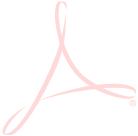 …………………………………  DYNATECH s.r.o.  Mgr. Miloslav Kvapil                                            jednatel  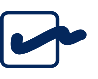 ......…….……………….………           Pardubický kraj     v z. Mgr. Pavel Menšl  
       PhDr. Jana Haniková  vedoucí kanceláře ředitele úřadu  8/15  Příloha č. 1 – Struktura auditní zprávy  1 	Cíl dokumentu 	  2 	Hodnocené organizace  3 	Hodnocené období  4 	Základní statistiky za období a srovnání k předchozím obdobím  5 	Zhodnocení daného období  5.1  Vyhodnocení dat  5.2  Smlouvy obsahující nesrovnalosti  6 	Příloha č. 1 – Metodologie auditingu uveřejněných smluv  6.1  Klasifikace dopadů nesrovnalostí  6.2  Typy nesrovnalostí  6.3  Přehled organizací  7 	Příloha č. 2 – Posouzení uveřejněných smluv ve sledovaném období  9/15  Příloha č. 2 – Oprávněné osoby   Oprávněné osoby budou zastupovat smluvní stranu ve smluvních, technických  a obchodních záležitostech souvisejících s plněním této smlouvy.   Za stranu Objednatele jsou oprávněnými osobami:   




Za stranu Poskytovatele jsou oprávněnými osobami:  10/15  Příloha č. 3 – Doplňkové služby  11/15  Příloha č. 4 Seznam monitorovaných organizací  12/15  13/15  Výstupy  budou  ve  formě  zpráv  budou  zasílány  kontaktním  osobám  prostřednictvím  jejich registrované e-mailové adresy.   14/15  15/15  Jméno  Pracovní zařazení  Telefon  e-mailová adresa  Jméno  Pracovní  Telefon  e-mailová adresa  zařazení  Služba  Cena bez DPH  1.  Zákaznická, technická, metodická podpora a  konzultace  2.  Školení  3.  Interní audit, konzultace interního auditora  4.  E-learningové kurzy  5.  Ověření  kvalifikačních  předpokladů  pro  výkon  finanční kontroly  6.  Další služby dle akceptované objednávky  7.  Cestovné  70892822 - Pardubický kraj  00085031 - Správa a údržba silnic Pardubického kraje  69172196 - Zdravotnická záchranná služba Pardubického kraje  00196096 - Albertinum, odborný léčebný ústav, Žamberk  14450542 - Východočeské muzeum v Pardubicích  75075920 - Střední škola zemědělská a Vyšší odborná škola Chrudim  48161110 - Konzervatoř Pardubice  49314866 - Střední škola technická a dopravní Gustava Habrmana Česká Třebová  00529842 - Střední škola automobilní Ústí nad Orlicí  25981854 - OREDO s.r.o.  48161179 - Střední průmyslová škola chemická Pardubice  49314661 - Obchodní akademie a Střední odborná škola cestovního ruchu Choceň  00085219 - Krajská knihovna v Pardubicích  00193895 - Nemocnice následné péče Moravská Třebová  71207856 - Vysokomýtská nemocnice  13582909 - Střední škola automobilní Holice  75061074 - Centrum celoživotního vzdělávání – zařízení pro další vzdělávání pedagogických  pracovníků Pardubického kraje  00085278 - Východočeská galerie v Pardubicích  49314785 - Vyšší odborná škola stavební a Střední škola stavební Vysoké Mýto  00193976 - Odborný léčebný ústav Jevíčko  71191283 - Regionální muzeum v Litomyšli  02013762 - Střední průmyslová škola elektrotechnická a Vyšší odborná škola Pardubice  48161071 - Domov mládeže a školní jídelna Pardubice  62032348 - Gymnázium Aloise Jiráska, Litomyšl, T. G. Masaryka 590  00190560 - Léčebna dlouhodobě nemocných Rybitví  00854310 - Domov u studánky  15028216 - Střední odborná škola a Střední odborné učiliště Lanškroun  15028585 - Střední škola technická Vysoké Mýto  00498815 - Střední zdravotnická škola, Svitavy, Purkyňova 256  15052591 - Střední průmyslová škola Chrudim  15053814 - Domov sociálních služeb Slatiňany  48160989 - Gymnázium, Pardubice, Dašická 1083  48161161 - Střední průmyslová škola potravinářství a služeb Pardubice  49314645 - Gymnázium Vysoké Mýto  62032381 - Vyšší odborná škola pedagogická a Střední pedagogická škola, Litomyšl,  Komenského nám. 22  72543159 - Gymnázium a Střední odborná škola Přelouč  00370941 - Regionální muzeum v Chrudimi  00372331 - Regionální muzeum ve Vysokém Mýtě  75007932 - Centrum sociálních služeb Bystré  00498874 - Vyšší odborná škola a střední škola zdravotnická a sociální Ústí nad Orlicí  00853879 - Rehabilitační ústav Brandýs nad Orlicí  15053822 - Domov Na cestě  49314912 - Průmyslová střední škola Letohrad  62031961 - Střední odborná škola a Střední odborné učiliště, Polička, Čs. armády 485  62032178 - Gymnázium, Polička, nábřeží Svobody 306  62033026 - Gymnázium, obchodní akademie a jazyková škola s právem státní jazykové zkoušky  Svitavy  00087670 - Střední škola zemědělská a veterinární Lanškroun  00190543 - Dětské centrum Veská  48161209 - Obchodní akademie a Jazyková škola s právem státní jazykové zkoušky Pardubice,  Štefánikova 325  49314653 - Gymnázium Lanškroun  00854271 - Domov pod hradem Žampach  48161063 - Gymnázium, Pardubice, Mozartova 449  00087939 - Střední odborné učiliště opravárenské, Králíky, Předměstí 427  00191191 - Střední průmyslová škola stavební Pardubice  00498793 - Střední zdravotnická škola Pardubice  00654949 - Střední škola gastronomická a technická Žamberk  49314670 - Gymnázium, Česká Třebová, Tyršovo náměstí 970  60103329 - Gymnázium K. V. Raise a Střední odborné učiliště, Hlinsko, Adámkova 55  62033131 - Gymnázium a Letecká střední odborná škola Moravská Třebová  72085428 - Střední škola zahradnická a technická Litomyšl  00087840 - Střední odborné učiliště zemědělské, Chvaletice, Žižkova 139  15034569 - Střední odborné učiliště Svitavy  15050670 - Střední odborné učiliště plynárenské Pardubice  60103345 - Obchodní akademie, Chrudim, Tyršovo náměstí 250  63609291 - Dětský domov Polička  70157286 - Domov na rozcestí Svitavy  00087858 - Střední škola chovu koní a jezdectví Kladruby nad Labem  48160806 - Pedagogicko-psychologická poradna Pardubice  60103337 - Gymnázium Josefa Ressela, Chrudim, Olbrachtova 291  60125501 - Dětské centrum Svitavy  71176225 - Domov u fontány  15034496 - Integrovaná střední škola Moravská Třebová  48161012 - Sportovní gymnázium, Pardubice, Dašická 268  60103370 - Odborné učiliště Chroustovice, Zámek 1  60158981 - Speciální mateřská škola, základní škola a praktická škola Pardubice  71176217 - Domov pod Kuňkou  00401081 - Gymnázium, Ústí nad Orlicí, T. G. Masaryka 106  48161101 - Gymnázium Dr. Emila Holuba, Holice, Na Mušce 1110  62032011 - Gymnázium, Jevíčko, A. K. Vitáka 452  70838283 - Speciální základní škola a střední škola Svitavy  70844755 - Speciální základní škola, mateřská škola a praktická škola Ústí nad Orlicí  70847142 - Pedagogicko-psychologická poradna, Ústí nad Orlicí, Královéhradecká 513  07419112 - Institut environmentálních výzkumů a aplikací, zapsaný ústav  72048905 - Speciální základní škola, mateřská škola a praktická škola Skuteč  13582259 - Střední odborná škola a Střední odborné učiliště obchodu a služeb, Chrudim,  Čáslavská 205  15052796 - Střední odborná škola a Střední odborné učiliště technické, Třemošnice, Sportovní  322  49314891 - Gymnázium Žamberk  70851867 - Speciální základní škola a praktická škola Vysoké Mýto  00087408 - Střední škola uměleckoprůmyslová Ústí nad Orlicí  00498891 - Střední škola zdravotnická a sociální Chrudim  48159638 - Dětský domov Holice, Husova 623  49314840 - Střední škola a základní škola Žamberk  61235105 - Speciální základní škola Králíky  62033034 - Speciální základní škola, mateřská škola a praktická škola Moravská Třebová  63609177 - Dětský domov Moravská Třebová  70838267 - Speciální mateřská škola a základní škola Polička  70846944 - Základní škola Lanškroun, nám. A. Jiráska 140  70857717 - Dětský domov Dolní Čermná  72085410 - Speciální základní škola a praktická škola Chrudim  48160865 - Dětský domov Pardubice  75064006 - Poradna pro rodinu Pardubického kraje  70838275 - Speciální základní škola Litomyšl  Název zprávy  Obsah  Příjemce  Perioda  zpracování  Monitorovací  zpráva o  smlouvách  uveřejněných do  Registru smluv  Monitorovací  zpráva o  smlouvách  uveřejněných do  Registru smluv  Auditní zpráva  Auditní zpráva  Auditní zprávu se  shrnutím výsledků  monitorovacích zpráv,  zjištěných skutečnostech  Auditní zprávu se  shrnutím výsledků  monitorovacích zpráv,  zjištěných skutečnostech  Auditní zprávu se  shrnutím výsledků  monitorovacích zpráv,  zjištěných skutečnostech  Kontaktní osoba  Zřizovatele   Kontaktní osoba  Zřizovatele   1x za 3 měsíce  1x za 3 měsíce  s doporučeními ke  zdokonalení systému  finanční kontroly  v oblasti ZRS, a v případě  zjištěných nedostatků  také k předcházení nebo  zmírnění  
identifikovaných rizik.   Eskalační zpráva  Seznam rizikových  smluv, u nichž nebyl  dodržen termín určený  pro opravu nebo termín  na opravu je méně než 14  kalendářních dnů.   Ředitel monitorované  organizace.   Oprávněné osoby  Objednatele souhrnně  za všechny  monitorované  organizace  1x za 14 dnů  Zpráva o stavu  poskytované  služby  Stavu uveřejněných  smluv za reportované  období, nejvýznamnější  zjištění, přehled  metodické činnosti,  hodnocení finančních a  nefinančních přínosů  poskytované služby a  systémová doporučení ke  zlepšení.  Ředitel Krajského  úřadu Pardubického  kraje  1x za 6 měsíců  